Oakthorpe Donisthorpe and Acresford Parish CouncilAll Cost Centres and Codes (Between 01/04/2022 and 31/03/2023)14 November 2022 (2022-2023)Committed SpendReceiptsPaymentsNet PositionActualActualNet PositionTotalCodeTitleBudgetBudgetVarianceVarianceAdministration - Parish CouncilCommittedEquipment & Furniture 19  (N/A) 378.40 378.40 171.60 550.00Printing & Stationery 20  (68%) 171.60 34.40 34.40 20.60 55.00Postage 21  (62%) 20.60 394.63 394.63 5.37 400.00Phone Charges & Broadband 22  (98%) 5.37 352.10 352.10 597.90 950.00Subscriptions 23  (37%) 597.90 882.75 882.75 1,117.25 2,000.00Software & Web Support 24  (44%) 1,117.25-30.00-30.00 140.00 110.00Advertising & Promotions 25  (-27%) 140.00 0.03 0.03 1,818.97 1,819.00Insurance 26  (0%) 1,818.97 260.00 260.00 400.00 660.00Audit Fees 27  (39%) 400.00 1,000.00 1,000.00 1,000.00Legal Fees 28  (100%) 2,500.00 2,500.00 2,500.00Consultancy Fees 29  (100%) 28.13 28.13 61.87 90.00Bank Charges 30  (31%) 61.87-50.00-50.00 50.00Miscellaneous 31  (N/A) 50.00 165.00 165.00 165.00Chairman's Allowance 74  (100%) 420.00 420.00 130.00 550.00Member Training and Development 81  (76%) 130.00 352.50 352.50 157.50 510.00Meeting room hire 91  (69%) 157.50 200.00 200.00 400.00 600.00Office - HW 92  (33%) 400.00 6,887.94SUB TOTAL 6,887.94 11,959.00 5,071.06 (57%) 5,071.06ReceiptsPaymentsNet PositionActualActualNet PositionTotalCodeTitleBudgetBudgetVarianceVarianceCommunity InitiativesCommitted 1,628.00 1,628.00 1,628.00Special Grant Fund 41  (100%) 401.00 401.00 4,599.00 5,000.00Vehicle activated signs VAS/MVAS 87  (8%) 4,599.00-1,107.48-1,107.48 2,607.48 1,500.00Community Engagement 88  (-73%) 2,607.48 231.00 231.00 135.00 366.00Community Defibrillator 89  (63%) 135.00 1,152.52SUB TOTAL 1,152.52 8,494.00 7,341.48 (13%) 7,341.48ReceiptsPaymentsNet PositionActualActualNet PositionTotalCodeTitleBudgetBudgetVarianceVarianceElection CostsCommittedElection Costs 73  (N/A)SUB TOTAL (N/A)ReceiptsPaymentsNet PositionActualActualNet PositionTotalCodeTitleBudgetBudgetVarianceVarianceINCOMECommitted 81,000.00 81,000.00Precept 1  (0%)Page No.1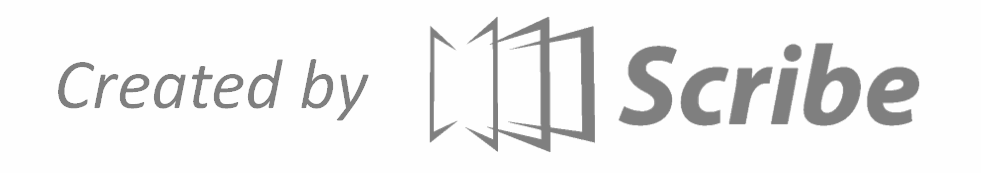 Oakthorpe Donisthorpe and Acresford Parish CouncilAll Cost Centres and Codes (Between 01/04/2022 and 31/03/2023)14 November 2022 (2022-2023)Committed Spend-7.50-7.50 367.50 375.00Rents and Wayleaves 5  (-2%) 97.23 97.23 117.23 20.00Bank Interest 6  (486%) 5,091.47 5,091.47 5,091.47VAT Refund 7  (N/A) 8,807.71 8,807.71 8,807.71Miscellaneous Income 8  (N/A) 13,988.91SUB TOTAL 13,988.91 95,383.91 81,395.00 (17%)ReceiptsPaymentsNet PositionActualActualNet PositionTotalCodeTitleBudgetBudgetVarianceVarianceJoint Burial Committee - Donisthorpe CemeteryCommitted 1,568.24 1,568.24 4,431.76 6,000.00Funding 76  (26%) 4,431.76 1,568.24SUB TOTAL 1,568.24 6,000.00 4,431.76 (26%) 4,431.76ReceiptsPaymentsNet PositionActualActualNet PositionTotalCodeTitleBudgetBudgetVarianceVarianceLand & Property - Leisure CentreCommitted 3,422.50 3,422.50 577.50 4,000.00Building Maintenance 62  (85%) 577.50 1,000.00 1,000.00 1,000.00Fire and Security Costs 63  (100%)MUGA 64  (N/A) 261.00 261.00 234.00 495.00Refuse Charges 69  (52%) 234.00 4,683.50SUB TOTAL 4,683.50 5,495.00 811.50 (85%) 811.50ReceiptsPaymentsNet PositionActualActualNet PositionTotalCodeTitleBudgetBudgetVarianceVarianceLand & Property - Parish CouncilCommitted 6,141.00 6,141.00 6,141.00Salary - Handyman 42  (100%) 14,776.76 14,776.76 3,923.24 18,700.00Grounds Maintenance 47  (79%) 3,923.24 1,065.50 1,065.50 254.50 1,320.00Play Equipment - Repairs & Replacements 50  (80%) 254.50 316.00 316.00 234.00 550.00Refuse Charges 54  (57%) 234.00 587.50 587.50 412.50 1,000.00Street Furniture 55  (58%) 412.50 1,000.00 1,000.00 1,000.00Notice Boards 72  (100%) 107.00 107.00 107.00land rental 93  (100%) 23,993.76SUB TOTAL 23,993.76 28,818.00 4,824.24 (83%) 4,824.24ReceiptsPaymentsNet PositionActualActualNet PositionTotalCodeTitleBudgetBudgetVarianceVarianceReserve FundsCommitted-3,500.00-3,500.00 3,500.00Memorial Grounds 94  (N/A) 3,500.00-26,883.00-26,883.00 26,883.00MUGA 95  (N/A) 26,883.00-30,383.00SUB TOTAL-30,383.00 30,383.00 (N/A) 30,383.00Page No.2Oakthorpe Donisthorpe and Acresford Parish CouncilAll Cost Centres and Codes (Between 01/04/2022 and 31/03/2023)14 November 2022 (2022-2023)Committed SpendReceiptsPaymentsNet PositionActualActualNet PositionTotalCodeTitleBudgetBudgetVarianceVarianceSection 137Committed 184.00 184.00 36.00 220.00Section 137 75  (83%) 36.00 184.00SUB TOTAL 184.00 220.00 36.00 (83%) 36.00ReceiptsPaymentsNet PositionActualActualNet PositionTotalCodeTitleBudgetBudgetVarianceVarianceStaffing Costs - Parish CouncilCommitted 7,554.41 7,554.41 9,732.59 17,287.00Salaries 9  (43%) 9,732.59 535.55 535.55 932.45 1,468.00Tax & National Insurance 10  (36%) 932.45 129.76 129.76 529.24 659.00Pension Contributions 11  (19%) 529.24 100.00 100.00 100.00Subsistence 12  (100%) 435.61 435.61 64.39 500.00Training  & Development 13  (87%) 64.39Agency Staff 77  (N/A) 8,755.33SUB TOTAL 8,755.33 20,014.00 11,258.67 (43%) 11,258.67NET TOTALSummary 13,988.91 16,842.29 30,831.20 95,383.91 81,395.00 81,000.00 64,157.71 (18%) 64,157.71Page No.3